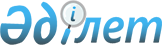 О внесении изменений и дополнений в постановление Правления Агентства Республики Казахстан по регулированию и надзору финансового рынка и финансовых организаций от 25 февраля 2006 года № 62 "Об утверждении Правил ведения системы реестров держателей ценных бумаг"
					
			Утративший силу
			
			
		
					Постановление Правления Национального Банка Республики Казахстан от 26 марта 2012 года № 126. Зарегистрировано в Министерстве юстиции Республики Казахстан 2 мая 2012 года № 7614. Утратило силу постановлением Правления Национального Банка Республики Казахстан от 27 августа 2014 года № 167      Сноска. Утратило силу постановлением Правления Национального Банка РК от 27.08.2014 № 167 (вводится в действие по истечении десяти календарных дней после дня его первого официального опубликования).      В соответствии с Законом Республики Казахстан от 28 декабря 2011 года «О внесении изменений и дополнений в некоторые законодательные акты Республики Казахстан по вопросам регулирования банковской деятельности и финансовых организаций в части минимизации рисков» Правление Национального Банка Республики Казахстан ПОСТАНОВЛЯЕТ:



      1. Внести в постановление Правления Агентства Республики Казахстан по регулированию и надзору финансового рынка и финансовых организаций от 25 февраля 2006 года № 62 «Об утверждении Правил ведения системы реестров держателей ценных бумаг» (зарегистрированное в Реестре государственной регистрации нормативных правовых актов под № 4175) следующие изменения и дополнения:



      в Правилах ведения системы реестров держателей ценных бумаг, утвержденных указанным постановлением:



      заголовок главы 1 изложить в следующей редакции:

      «1. Общие положения»;



      пункты 1, 1-1, 1-2, 1-3 изложить в следующей редакции:

      «1. В настоящих Правилах используются следующие понятия:

      1) реестр держателей ценных бумаг – совокупность сведений о держателях ценных бумаг на определенную дату, позволяющих идентифицировать этих держателей, а также вид и количество принадлежащих им ценных бумаг;

      2) лицевой счет держателя ценных бумаг – лицевой счет, открытый зарегистрированному лицу в системе реестров, являющемуся собственником ценных бумаг и (или) центральным депозитарием, по которому осуществляется регистрация сделок и учет прав по эмиссионным ценным бумагам;

      3) лицевой счет эмитента для учета объявленных ценных бумаг – лицевой счет, открытый эмитенту в системе реестров, по которому осуществляется учет не размещенных эмиссионных ценных бумаг;

      4) единая система лицевых счетов - сформированная центральным депозитарием база данных, отражающая совокупность сведений, содержащихся в системах реестров держателей ценных бумаг, ведение которых осуществляется регистраторами;

      5) исламские ценные бумаги – исламские арендные сертификаты и исламские сертификаты участия;

      6) операционный день – период времени, в течение которого регистратор осуществляет прием, обработку приказов, регистрацию операций по лицевым счетам и информационные операции;

      7) лицевой счет паевого инвестиционного фонда для учета размещенных паев – лицевой счет в системе реестров, по которому осуществляется учет количества размещенных паев паевого инвестиционного фонда, находящихся в обращении;

      8) лицевой счет общего представителя – лицевой счет, открытый общему представителю участников общей собственности в системе реестров, по которому осуществляется учет ценных бумаг, принадлежащих на праве собственности нескольким лицам;

      9) лицевой счет эмитента для учета выкупленных ценных бумаг – лицевой счет, открытый эмитенту в системе реестров, по которому осуществляется учет эмиссионных ценных бумаг, выкупленных эмитентом на вторичном рынке ценных бумаг;

      10) операция в системе реестров – совокупность действий регистратора, результатом которых является внесение данных в систему реестров или их изменение и (или) подготовка и предоставление информации из системы реестров;

      11) уполномоченный орган – Комитет по контролю и надзору финансового рынка и финансовых организаций Национального Банка Республики Казахстан;

      12) внутренний контроль – совокупность процедур, осуществляемых органами и уполномоченными работниками регистратора, направленных на обеспечение эффективности деятельности регистратора, его подразделений и работников, предоставление достоверной отчетности о результатах деятельности регистратора, соблюдение регистратором законодательства Республики Казахстан и внутренних документов регистратора, а также своевременное информирование органов и руководящих работников регистратора о рисках, присущих деятельности регистратора.

      1-1. Регистратор осуществляет внутренний контроль в соответствии со своими внутренними документами, утвержденными органом управления регистратора, определяющими:

      1) объект внутреннего контроля;

      2) требования к работникам регистратора, осуществляющим внутренний контроль;

      3) процедуры внутреннего контроля, осуществляемые должностными лицами и работниками регистратора, сроки и порядок их проведения;

      4) порядок и сроки информирования работниками регистратора, осуществляющими внутренний контроль, органов регистратора о результатах внутреннего контроля.

      1-2. Орган управления регистратора обеспечивает создание службы внутреннего аудита и создает условия для исполнения службой внутреннего аудита своих обязанностей в области внутреннего аудита.

      По вопросам деятельности службы внутреннего аудита внутренними документами регистратора, утвержденными его органом управления, определяются:

      1) состав службы внутреннего аудита, ее функции, обязанности и полномочия;

      2) требования к работникам, осуществляющим внутренний аудит;

      3) объект внутреннего аудита;

      4) масштаб и частота проведения проверок службой внутреннего аудита;

      5) требования к составлению плана проведения внутреннего аудита;

      6) сроки и формы представления службой внутреннего аудита отчетов о результатах проверок органу управления регистратора.

      1-3. Работники регистратора, осуществляющие внутренний контроль и (или) внутренний аудит, не осуществляют виды деятельности, которые являются объектом внутреннего контроля и (или) внутреннего аудита.»;



      пункт 1-4 исключить;



      заголовок главы 2 изложить в следующей редакции:

      «2. Формирование системы реестров»;



      пункт 4 изложить в следующей редакции:

      «4. Действия регистратора по формированию системы реестров заключаются в приеме, проверке, обработке, введении сведений, представленных эмитентом и держателем ценных бумаг в систему реестров.»;



      пункт 4-1 исключить;



      пункты 5 и 6 изложить в следующей редакции:

      «5. Систему реестров составляют следующие документы:

      1) приказы на проведение операций;

      2) отчеты об исполнении приказов;

      3) отказы от исполнения приказов;

      4) копии документа, удостоверяющего личность, зарегистрированного лица, являющегося физическим лицом, либо документов, установленных подпунктами 2) и 4) пункта 13 настоящих Правил, предоставленных зарегистрированным лицом, являющимся юридическим лицом;

      5) копии договоров доверительного управления имуществом со всеми изменениями и дополнениями в них;

      6) иные документы, на основании которых проводились операции в системе реестров;

      7) документы, полученные регистратором от эмитента (прежнего регистратора) и направленные регистратором эмитенту в период действия договора;

      8) копии уведомлений уполномоченного органа об утверждении отчетов об итогах размещения эмиссионных ценных бумаг (об итогах погашения негосударственных облигаций, исламских ценных бумаг);

      9) журнал регистрации операций;

      10) журнал регистрации входящих документов;

      11) журнал учета приказов эмитентов и зарегистрированных лиц;

      12) журнал учета доверенностей;

      13) журнал регистрации исходящих документов;

      14) журнал ведения архива;

      15) акты приема-передачи документов, составляющих систему реестров держателей ценных бумаг.

      6. Система реестров содержит следующие сведения:

      1) об эмитенте, в том числе об управляющей компании паевого инвестиционного фонда, и выпусках ценных бумаг эмитента;

      2) о наименовании паевого инвестиционного фонда;

      3) о зарегистрированных лицах, номерах их лицевых счетов, держателях ценных бумаг и их представителях;

      4) о виде, количестве, национальном идентификационном номере ценных бумаг, учитываемых на лицевых счетах;

      5) об операциях, проводимых в системе реестров и основаниях их проведения;

      6) о приеме и передаче документов, составляющих систему реестров;

      7) о сумме сделки в случае исполнения регистратором приказа на списание (зачисление) ценных бумаг с (на) лицевых (лицевые) счетов (счета) зарегистрированных лиц;

      8) о лицах, в пользу которых осуществлено обременение ценных бумаг.»;



      пункт 8-1 исключить;



      пункт 9 изложить в следующей редакции:

      «9. На основании документов, представленных эмитентом, при заключении договора по ведению системы реестров держателей ценных бумаг (далее - договор), регистратор вносит в систему реестров сведения об эмитенте и открывает ему лицевой счет для учета объявленных ценных бумаг и лицевой счет для учета выкупленных ценных бумаг.

      Для учета паев паевого инвестиционного фонда регистратор открывает лицевой счет паевого инвестиционного фонда для учета размещенных паев на основании следующих документов, представленных управляющей компанией паевого инвестиционного фонда:

      1) копии устава;

      2) приказа управляющей компании паевого инвестиционного фонда на открытие лицевого счета;

      3) копии свидетельства о государственной регистрации выпуска паев;

      4) копии правил паевого инвестиционного фонда;

      5) копии свидетельства о государственной регистрации (перерегистрации) управляющей компании паевого инвестиционного фонда;

      6) документы, содержащие нотариально засвидетельствованные образцы подписей представителей управляющей компании, обладающих правом подписывать документы на проведение операций по лицевым счетам и информационных операций, и оттиск печати юридического лица, включающие следующие сведения:

      наименование регистратора;

      наименование паевого инвестиционного фонда;

      наименование управляющей компании, предоставляющей право на подписание документа;

      должность, фамилию, имя, при наличии - отчество представителя управляющей компании, данные документа, удостоверяющего его личность;

      указание на то, что образцы подписей, содержащиеся в данном документе, считаются обязательными при осуществлении операций по лицевому счету зарегистрированного лица, открытому в системе реестров и информационных операций;

      8) документы, содержащие нотариально засвидетельствованные образцы подписей представителей кастодиана, обладающих правом подтверждать документы на проведение операций по лицевым счетам и информационных операций, и оттиск печати юридического лица, включающие следующие сведения:

      наименование регистратора;

      наименование паевого инвестиционного фонда;

      наименование управляющей компании;

      наименование кастодиана, осуществляющего учет активов паевого инвестиционного фонда;

      должность, фамилию, имя, при наличии - отчество представителя кастодиана, данные документа, удостоверяющего его личность;

      указание на то, что образцы подписей, содержащиеся в данном документе, считаются обязательными при подтверждении операций по лицевому счету зарегистрированного лица, открытому в системе реестров и информационных операций.»;



      пункт 15 изложить в следующей редакции:

      «15. Требования пунктов 12 и 13 настоящих Правил не применяются:

      1) при открытии лицевого счета зарегистрированному лицу - собственнику ценных бумаг в случае лишения лицензии профессионального участника рынка ценных бумаг, осуществляющего брокерскую и (или) дилерскую деятельность с правом ведения счетов клиентов в качестве номинального держателя, в системе номинального держания которого учитывались ценные бумаги, принадлежащие данному лицу, на основании приказа центрального депозитария на открытие лицевого счета и оригиналов документов, представленных номинальному держателю его клиентом для открытия лицевого счета в системе учета номинального держания;

      2) при открытии лицевого счета зарегистрированному лицу в целях исполнения регистратором исполнительного листа суда.

      Положения настоящего пункта применяются при отсутствии у зарегистрированного лица лицевого счета, открытого в системе реестров.»;



      заголовок главы 3 изложить в следующей редакции:

      «3. Ведение системы реестров»;



      пункты 24-1 и 24-2 исключить;



      пункт 26 изложить в следующей редакции:

      «26. К операциям по лицевым счетам относятся:

      1) открытие лицевого счета;

      2) изменение сведений о зарегистрированном лице, паевом инвестиционном фонде или об управляющей компании паевого инвестиционного фонда;

      3) списание (зачисление) ценных бумаг с (на) лицевых (лицевые) счетов (счета) зарегистрированных лиц;

      4) внесение записей об увеличении количества акций на лицевом счете зарегистрированного лица в связи с увеличением количества размещенных акций эмитента (за вычетом акций, выкупленных эмитентом);

      5) обременение ценных бумаг и снятие обременения;

      6) блокирование ценных бумаг и снятие блокирования ценных бумаг;

      7) внесение записи о доверительном управляющем и удаление записи о доверительном управляющем;

      8) списание (зачисление) прав требования по обязательствам эмитента по эмиссионным ценным бумагам с (на) лицевых (лицевые) счетов (счета) зарегистрированных лиц;

      9) внесение записей о конвертировании ценных бумаг и иных денежных обязательств эмитента в простые акции эмитента;

      10) внесение записей об обмене размещенных акций эмитента одного вида на акции данного эмитента другого вида;

      11) аннулирование выпуска эмиссионных ценных бумаг;

      12) закрытие лицевого счета.»;



      пункт 29 изложить в следующей редакции:

      «29. Приказ на распределение объявленных акций по лицевым счетам зарегистрированных лиц при увеличении количества размещенных акций (за вычетом акций, выкупленных эмитентом) содержит следующие сведения:

      1) номер и дата регистрации приказа;

      2) наименование эмитента ценных бумаг;

      3) сведения о зарегистрированном лице;

      4) номер лицевого счета зарегистрированного лица;

      5) вид, национальный идентификационный номер ценных бумаг;

      6) пропорция проведенной операции в связи с увеличением количества размещенных акций(за вычетом акций, выкупленных эмитентом);

      7) количество ценных бумаг, предназначенных для проведения операции;

      8) указание на совершение увеличения количества размещенных акций (за вычетом акций, выкупленных эмитентом);

      9) сведения в отношении прав по ценным бумагам.

      Приказ на распределение объявленных акций на лицевые счета зарегистрированных лиц при увеличении количества размещенных акций (за вычетом акций, выкупленных эмитентом) подписывается уполномоченным лицом эмитента и заверяется печатью эмитента.»;



      пункты 34-1 и 34-2 изложить в следующей редакции:

      «34-1. Операции по списанию с лицевых счетов зарегистрированных лиц, принадлежащих им акций банков, подлежащих принудительному выкупу в соответствии с пунктом 6 статьи 16 Закона Республики Казахстан от 31 августа 1995 года «О банках и банковской деятельности в Республике Казахстан» и зачислению данных акций на счет уполномоченного органа, регистрируются на основании решения уполномоченного органа по регулированию, контролю и надзору финансового рынка и финансовых организаций, принятого в порядке, определенном пунктом 6 Правил принудительного выкупа акций банка и их обязательной продажи инвесторам, утвержденных постановлением Правления Агентства Республики Казахстан по регулированию и надзору финансового рынка и финансовых организаций от 26 марта 2005 года № 113 (зарегистрированных в Реестре государственной регистрации нормативных правовых актов под № 3576).

      34-2. Операция по внесению записей о конвертировании ценных бумаг и иных денежных обязательств перед кредиторами эмитента в его простые акции проводится регистратором при представлении эмитентом копии уведомления уполномоченного органа о произведенном эмитентом конвертировании, и копии одного из следующих документов:

      1) проспекта выпуска ценных бумаг эмитента, конвертируемых в простые акции эмитента;

      2) плана реструктуризации банка, принятого в порядке, предусмотренном законодательством Республики Казахстан о банках и банковской деятельности;

      3) плана реабилитации, если эмитент является несостоятельным должником, принятого в порядке, предусмотренном законодательством Республики Казахстан о банкротстве.

      Операцию по внесению записей о конвертировании ценных бумаг эмитента, принадлежащих зарегистрированным лицам, в его простые акции регистратор проводит путем списания ценных бумаг с лицевых счетов зарегистрированных лиц и их зачислению на лицевой счет эмитента для учета выкупленных ценных бумаг, и по списанию простых акций с лицевого счета эмитента для учета объявленных ценных бумаг и их зачислению на лицевые счета зарегистрированных лиц на основании приказа эмитента на внесение записей о конвертировании ценных бумаг.

      Операцию по внесению записей о конвертировании денежных обязательств перед кредиторами эмитента в его простые акции регистратор проводит путем списания простых акций с лицевого счета эмитента для учета объявленных ценных бумаг и их зачисления на лицевые счета, открытые кредиторам эмитента в соответствии с пунктами 12 и 13 настоящих Правил, на основании приказа эмитента на внесение записей о конвертировании денежных обязательств.

      После проведения операций по лицевому счету центрального депозитария, связанных с конвертированием ценных бумаг и иных денежных обязательств перед кредиторами эмитента в его простые акции, регистратор в течение одного часа направляет ему уведомление об этом и выписку с лицевого счета центрального депозитария в системе реестров.

      Облигации, зачисленные на лицевой счет эмитента для учета выкупленных ценных бумаг в связи с их конвертированием, регистратор аннулирует на основании копии свидетельства об аннулировании выпуска облигаций.»;



      дополнить пунктом 34-4 следующего содержания:

      «34-4. Операция по внесению записей об обмене размещенных акций эмитента одного вида на акции данного эмитента другого вида проводится регистратором на основании представленных эмитентом копии решения общего собрания акционеров эмитента об обмене размещенных акций одного вида на акции другого вида и приказа эмитента на внесение записей об обмене размещенных акций, путем:

      1) списания акций, подлежащих обмену, с лицевых счетов зарегистрированных лиц, и зачисления их на лицевой счет эмитента для учета выкупленных ценных бумаг;

      2) списания акций, на которые производится обмен размещенных акций, с лицевого счета эмитента для учета объявленных ценных бумаг, и их зачисления на лицевые счета зарегистрированных лиц, акции которых подлежат обмену.

      После проведения операций по лицевому счету центрального депозитария, связанных с обменом размещенных акций эмитента одного вида на акции данного эмитента другого вида, регистратор в течение одного часа направляет ему уведомление об этом, копии изменений и дополнений в отчет об итогах размещения акций, уведомления уполномоченного органа об утверждении отчета об итогах размещения акций, выданного в связи с принятием к сведению изменений и дополнений в отчет об итогах размещения акций и выписку с лицевого счета центрального депозитария в системе реестров.»;



      пункт 35 изложить в следующей редакции:

      «35. Операция по увеличению количества размещенных акций (за вычетом акций, выкупленных эмитентом) проводится регистратором на основании представленных эмитентом копий свидетельства о государственной регистрации выпуска объявленных акций и сопроводительного письма, выданного эмитенту уполномоченным органом, содержащего указание на то, что увеличение количества объявленных акций произведено за счет увеличения количества размещенных акций(за вычетом акций, выкупленных эмитентом), а также приказа эмитента на распределение объявленных акций по лицевым счетам зарегистрированных лиц путем перевода акций с лицевого счета эмитента для учета объявленных ценных бумаг на лицевые счета зарегистрированных лиц.

      После проведения операций по лицевому счету центрального депозитария, связанных с увеличением количества размещенных акций (за вычетом акций, выкупленных эмитентом), регистратор в течение одного часа направляет ему сопроводительное письмо, копию свидетельства о государственной регистрации выпуска объявленных акций и выписку с лицевого счета центрального депозитария в системе реестров.»;



      дополнить пунктом 39-1 следующего содержания:

      «39-1. Операция по регистрации уступки прав требования по обязательствам эмитента по эмиссионным ценным бумагам, срок обращения которых истек и эмитентом не исполнены обязательства по их погашению, осуществляется регистратором путем проведения операции по списанию прав требования по обязательствам эмитента по данным ценным бумагам с лицевого счета зарегистрированного лица, уступающего права требования, и зачислению на лицевой счет лица, в пользу которого производится уступка прав требования по обязательствам эмитента по данным ценным бумагам, на основании встречных приказов зарегистрированного лица, уступающего права требования, и лица, в пользу которого производится уступка прав требования. Приказ на списание (зачисление) прав требования по обязательствам эмитента по эмиссионным ценным бумагам с (на) лицевых (лицевые) счетов (счета) зарегистрированных лиц содержит сведения, предусмотренные в пункте 28 настоящих Правил.»;



      дополнить пунктом 40-1 следующего содержания:

      «40-1. При учреждении доверительного управления акциями финансовой организации в случаях, предусмотренных пунктом 3 статьи 47-1 Закона Республики Казахстан от 31 августа 1995 года «О банках и банковской деятельности в Республике Казахстан», пунктом 3 статьи 42-7 Закона Республики Казахстан от 20 июня 1997 года «О пенсионном обеспечении в Республике Казахстан» и пунктом 3 статьи 53-1 Закона Республики Казахстан от 18 декабря 2000 года «О страховой деятельности», регистратор проводит операцию по внесению записи о доверительном управляющем на лицевой счет зарегистрированного лица, являющегося собственником акций финансовой организации, на основании решения уполномоченного органа по регулированию, контролю и надзору финансового рынка и финансовых организаций об учреждении доверительного управления акциями финансовой организации и приказа доверительного управляющего о внесении записи о доверительном управляющем на лицевой счет данного зарегистрированного лица.

      В случае реализации акций финансовой организации, переданных в доверительное управление, регистратор проводит операции по списанию данных акций с лицевого счета зарегистрированного лица, являвшегося их собственником и зачислению на лицевой счет (лицевые счета) приобретателя данных акций на основании приказа доверительного управляющего, и документа, подтверждающего согласие уполномоченного органа по регулированию, контролю и надзору финансового рынка и финансовых организаций на приобретение статуса крупного участника финансовой организации (банковского либо страхового холдинга), в случаях, предусмотренных статьей 17-1 Закона Республики Казахстан от 31 августа 1995 года «О банках и банковской деятельности в Республике Казахстан», статьей 36-1 Закона Республики Казахстан от 20 июня 1997 года «О пенсионном обеспечении в Республике Казахстан» и статьей 26 Закона Республики Казахстан от 18 декабря 2000 года «О страховой деятельности».

      Операция по удалению записи о доверительном управляющем с лицевого счета зарегистрированного лица, являющегося собственником акций финансовой организации, переданных в доверительное управление, проводится регистратором на основании приказа доверительного управляющего об удалении записи о доверительном управляющем с лицевого счета данного лица.»;



      пункт 46-1 изложить в следующей редакции:

      «46-1. Форма и содержание приказов регистратора определяется в соответствии с приложениями 6, 7 к настоящим Правилам.»;



      пункт 51-1 изложить в следующей редакции:

      «51-1. Временем регистрации сделки в системе реестров является время осуществления регистратором действий, указанных в подпункте 4) пункта 2 статьи 36 Закона о рынке ценных бумаг.»;



      пункт 52-1 исключить;



      пункт 53-1 изложить в следующей редакции:

      «53-1. При отсутствии оснований для отказа в исполнении приказа клиента, регистратор в течение трех календарных дней с даты получения приказа направляет отчет об исполнении приказа.»;



      пункт 54 изложить в следующей редакции:

      «54. Регистратор в течение трех календарных дней с момента получения приказа оформляет письменный отказ с указанием причин его неисполнения в следующих случаях:

      1) несоответствия образцов подписей на приказах образцам подписей, заверенным нотариально;

      2) непредставления в течение двух календарных дней с даты получения приказа на совершение операции встречного приказа;

      3) несоответствия реквизитов приказов реквизитам, установленным настоящими Правилами, или реквизитам лицевого счета;

      4) отсутствия необходимого количества ценных бумаг на лицевом счете;

      5) нарушения законодательства Республики Казахстан, в результате заключения сделки исходя из данных системы ведения реестров держателей ценных бумаг;

      6) непредставления клиентом в срок, установленный для регистрации сделки, документа, подтверждающего согласие уполномоченного органа на приобретение статуса крупного участника, в случаях предусмотренных законодательными актами Республики Казахстан;

      7) наличия решения соответствующих государственных органов либо суда о приостановлении или прекращении обращения ценных бумаг;

      8) лицевой счет, указанный в приказе, заблокирован;

      9) ценные бумаги, указанные в приказе, обременены;

      10) иных случаях, предусмотренных внутренним документом регистратора.

      Отказ от исполнения приказа подписывается руководителем структурного подразделения регистратора, осуществляющего ведение системы реестров в соответствии с внутренним документом регистратора, и заверяется печатью.»;



      заголовок главы 4 изложить в следующей редакции:

      «4. Порядок взаимодействия регистратора и уполномоченного органа»;



      заголовок главы 5 изложить в следующей редакции:

      «5. Документооборот регистратора. Хранение документов и электронных данных, составляющих систему реестров. Передача документов клиентами регистратора посредством услуг трансфер-агента регистратору»;



      пункт 65 изложить в следующей редакции:

      «65. В случае утери или утраты сведений, составляющих систему реестров, на электронных и (или) бумажных носителях регистратор:

      в течение одного рабочего дня письменно извещает об этом эмитента, уполномоченный орган и центральный депозитарий;

      в целях восстановления сведений, составляющих систему реестров, на бумажных носителях опубликовывает в печатных изданиях, перечень которых определяется внутренними документами Регистратора, информацию о необходимости предоставления заинтересованными лицами документов;

      в целях восстановления сведений, составляющих систему реестров, на электронных носителях регистратор направляет запрос центральному депозитарию о предоставлении ему сведений, содержащихся в системе учета центрального депозитария, отражающих сведения утерянной или утраченной системы реестров, ведение которой осуществляется регистратором;

      восстанавливает утерянные или утраченные данные в течение двух недель со дня их утери или утраты.»;



      пункты 65-3 и 65-4 исключить;



      главу 6 исключить;



      заголовок главы 7 изложить в следующей редакции:

      «7. Заключительные положения»;



      в приложении 1 слова

      «Наименование регистратора, номер лицензии на осуществление профессиональной деятельности на рынке ценных бумаг, его юридический адрес, телефон, факс»;



      изложить в следующей редакции:

      «Наименование регистратора, его место нахождения, номера телефона, факса»;



      в приложении 2 слова

      «Наименование регистратора, номер и дата выдачи лицензии на осуществление профессиональной деятельности на рынке ценных бумаг, его юридический адрес, телефон, факс»;



      изложить в следующей редакции:

      «Наименование регистратора, его место нахождения, номера телефона, факса»;



      в приложении 3 слова

      «Наименование регистратора, номер и дата выдачи лицензии на осуществление профессиональной деятельности на рынке ценных бумаг, его юридический адрес, телефон, факс»;



      изложить в следующей редакции:

      «Наименование регистратора, его место нахождения, номера телефона, факса»;



      в приложении 4 слова

      «Наименование регистратора, номер лицензии на осуществление профессиональной деятельности на рынке ценных бумаг, его юридический адрес, телефон, факс»;



      изложить в следующей редакции:

      «Наименование регистратора, его место нахождения, номера телефона, факса»;



      в приложении 5 слова

      «Наименование регистратора, номер лицензии на осуществление профессиональной деятельности на рынке ценных бумаг, его юридический адрес, телефон, факс»;



      изложить в следующей редакции:

      «Наименование регистратора, его место нахождения, номера телефона, факса»;



      дополнить приложением 7 согласно приложению к настоящему постановлению.



      2. Абзац десятый пункта 1 настоящего постановления действует до 1 января 2013 года.



      3. Акционерному обществу «Единый регистратор ценных бумаг» в течение шестидесяти календарных дней с даты введения в действие настоящего постановления привести свои внутренние документы в соответствие с требованиями настоящего постановления и представить их на согласование в Комитет по контролю и надзору финансового рынка и финансовых организаций Национального Банка Республики Казахстан.



      4. Настоящее постановление вводится в действие по истечении десяти календарных дней после дня его первого официального опубликования, за исключением абзацев с тридцать шестого по шестьдесят пятый, с восемьдесят седьмого по девяносто четвертый, сто четвертого, сто тридцать девятого, сто сорокового, со сто сорок седьмого по сто шестьдесят четвертый, со сто шестьдесят девятого по сто семьдесят шестой пункта 1 настоящего постановления, которые вводятся в действие с 1 января 2013 года.      Председатель

      Национального Банка                        Г. Марченко

Приложение         

к постановлению Правления 

Национального Банка   

Республики Казахстан   

от 26 марта 2012 года № 126

Приложение 7          

к Правилам ведения системы   

реестров держателей ценных бумагФорма 30       Приказ

эмитента на внесение записей о конвертировании ценных

бумаг/денежных обязательств      Наименование регистратора: ____________________________________Местонахождение, номера телефона, факса регистратора: _______________

_____________________________________________________________________

Эмитент: ____________________________________________________________

               (наименование в соответствии со свидетельством о

                       государственной (пере)регистрации)

приказывает внести записи о конвертировании ценных бумаг/денежных

обязательств путем проведения соответствующих операций (подчеркнуть

нужное):Вид ценных бумаг: ________________________________________________________________________________________________________________________

                                 (прописью)На простые акции:_____________________________________________________________________

                                 (прописью)      1) по лицевому счету эмитента для учета объявленных ценных бумаг

      2) по лицевому счету эмитента для учета выкупленных ценных бумаг

      3) по лицевым счетам зарегистрированных лиц:      итого ___________________ зарегистрированных лиц

           (количество, цифрами)      На основании: _________________________________________________

      Примечание: ___________________________________________________

      Данный приказ представлен:

      1) на бумажном носителе ___ листов

      2) на электронном носителе

      (Указать «х» в соответствующей ячейке).      Подпись представителя эмитента ________________/_______________

                                        (подпись)       место печатиФорма 31      Приказ

эмитента на внесение записей об обмене размещенных акций      Наименование регистратора: ____________________________________

      Местонахождение, номера телефона, факса регистратора: _________

      _______________________________________________________________      Эмитент: ______________________________________________________

                   (наименование в соответствии со свидетельством о

                           государственной (пере)регистрации)

приказывает внести записи об обмене акций

Вид акций _______________________________________________________________________________________________________________________________,

                               (прописью)

подлежащих обмену на акции эмитента:

Вид акций _______________________________________________________________________________________________________________________________,

                               (прописью)      Согласно пропорции обмена: ____________________________________      итого ___________________ зарегистрированных лиц

           (количество, цифрами)

      Примечание: ___________________________________________________

      Данный приказ представлен:

      1) на бумажном носителе ___ листов

      2) на электронном носителе

      (Указать «Х» в соответствующей ячейке).      Подпись представителя эмитента ________________/_______________

                                        (подпись)       место печати
					© 2012. РГП на ПХВ «Институт законодательства и правовой информации Республики Казахстан» Министерства юстиции Республики Казахстан
				Национальный идентификационный номер (НИН)В количестве(цифрами)Национальный идентификационный номер (НИН)В количестве(цифрами)номер

лицевого

счетаНаименование

юридического

лица/фамилия,

имя, при

наличии –

отчество

физического

лицаНомер, дата

государственной

(пере)регистрации

юридического лица/

наименование,

реквизиты документа,

удостоверяющего

личность физического

лицаКоличество

ценных

бумаг,

подлежащих

конвертиров

ниюКоличество

простых

акций,

подлежащих

зачислению

на лицевой

счетНациональный идентификационный номер (НИН)В количестве(цифрами)Национальный идентификационный номер (НИН)В количестве(цифрами)номер

лицевого

счетаНаименование

юридического

лица/ фамилия,

имя, при

наличии –

отчество

физического

лицаНомер, дата

государственной

(пере)регистрации

юридического

лица/

наименование,

реквизиты

документа,

удостоверяющего

личность

физического лицаКоличество

акций,

подлежащих

обменуКоличество

акций, на

которые

производится

обмен